Министерство социального развития Московской области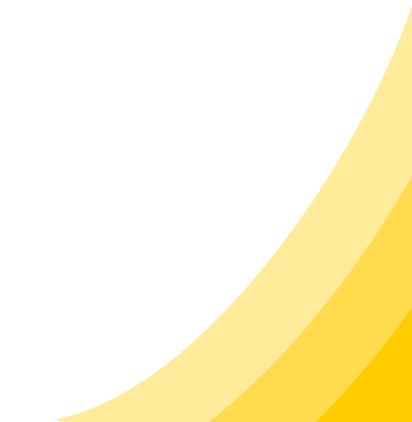 Государственное автономное учреждение социального обслуживанияМосковской области«Комплексный центр социального обслуживания и реабилитации»«ЖУРАВУШКА»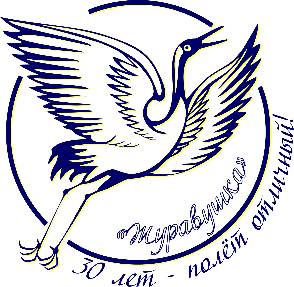 «МИКРОРЕАБИЛИТАЦИОННЫЙ ЦЕНТР НА ДОМУ»ЖУРНАЛ УЧЕТА   СОЦИАЛЬНО-РЕАБИЛИТАЦИОННЫХ МЕРОПРИЯТИЙДата начала: «___» _____________ 20__г.Дата окончания: «___» _________ 20__г.________________________________________________________________________________________________________ФИО получателя социальных услугУчет и движение реабилитационного оборудованияКонтроль за проведением социально-реабилитационных мероприятий Для заметокДата посещенияНаименование процедуры, мероприятияСпециалистПодпись специалистаПодпись представителя получателя№Наименование оборудованияДата выдачиДата возвратаПодписьДатаРезультаты проверкиПодпись проверяющего